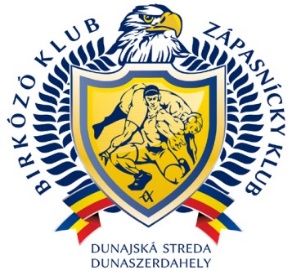 XI.ŽITNOOSTROVSKÝ POHÁRPRIHLÁŠKA 19.-20.05.2023 Dunajská StredaZO/ZK:  Termín objednávky ubytovania: do 9.5.2023Termín zaslania prihlášky: do 16.5.2023 E-mail adresa : zapasenie.ds©gmail.comZápasník - priezvisko a meno Rok narodenia/veková kategória/Licencia Hmotn.kat.1.U kg2.U kg3.U kg4.U kg5.U kg6.7.8.9.10.11.12.13.14.15.16.17.18.19.20.